附件1：2021年深圳市社会团体标准工作统计调查问卷调查问卷链接：https://www.wjx.cn/vj/Qu9FRUa.aspx调查问卷二维码：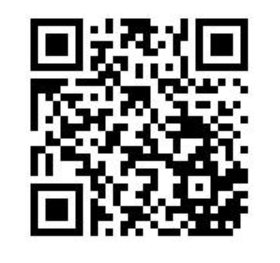 